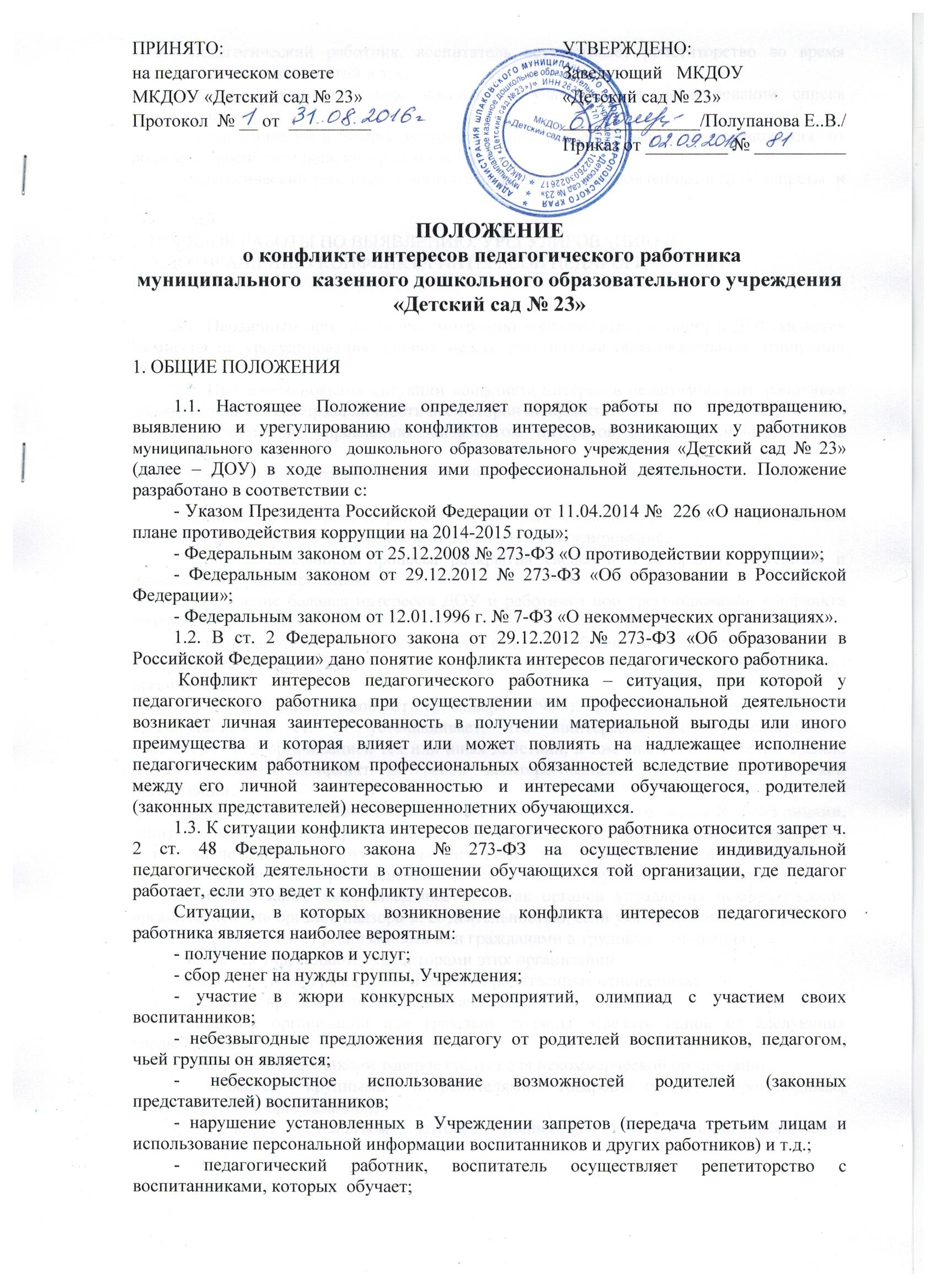 - педагогический работник, воспитатель осуществляет репетиторство во время занятия, других мероприятий и т.д.;- педагогический работник, воспитатель участвует  в формировании списка воспитанников;-  педагогический работник, воспитатель получает небезвыгодные предложения  от родителей воспитанников, которых он обучает;- педагогический работник, воспитатель нарушает  установленные в ДОУ запреты  и т.д.2. ПОРЯДОК РАБОТЫ ПО ВЫЯВЛЕНИЮ, УРЕГУЛИРОВАНИЮ И ПРЕДОТВРАЩЕНИЮ КОНФЛИКТА ИНТЕРЕСОВ ПЕДАГОГИЧЕСКОГО РАБОТНИКА2.1. Первичным органом по рассмотрению конфликтных ситуаций в ДОУ является Комиссия по урегулированию споров между участниками образовательных отношений ДОУ.2.2. При возникновении ситуации конфликта интересов педагогического работника должны соблюдаться права личности всех сторон конфликта.2.3. Работа по управлению конфликтом интересов в ДОУ основывается на следующих принципах:- обязательность раскрытия сведений о реальном или потенциальном конфликте интересов;- индивидуальное рассмотрение и оценка репутационных рисков для организации при выявлении каждого конфликта интересов и его урегулирование;- конфиденциальность процесса раскрытия сведений о конфликте интересов и процесса его урегулирования;- соблюдение баланса интересов ДОУ и работника при урегулировании конфликта интересов;- защита работника от преследования в связи с сообщением о конфликте интересов, который был своевременно раскрыт работником и урегулирован (предотвращен) организацией.2.4. Федеральный закон от 12 января . № 7-ФЗ «О некоммерческих организациях» в ст. 27 устанавливает, что заинтересованность в совершении некоммерческой организацией тех или иных действий, в том числе в совершении сделок, влечет за собой конфликт интересов заинтересованных лиц и некоммерческой организации.При этом в соответствии с частью 1 статьи 27 Федерального закона № 7-ФЗ лицами, заинтересованными в совершении некоммерческой организацией тех или иных действий, в том числе сделок, с другими организациями или гражданами (заинтересованными лицами), признаются руководитель и заместитель руководителя некоммерческой организации, а также лицо, входящее в состав органов управления некоммерческой организацией или органов надзора за ее деятельностью, если указанные лица- состоят с этими организациями или гражданами в трудовых отношениях;- являются участниками, кредиторами этих организаций;- состоят с этими гражданами в близких родственных отношениях;-  являются кредиторами этих граждан.Указанные организации или граждане должны отвечать одной из следующих характеристик:- являются поставщиками товаров (услуг) для некоммерческой организации;- являются крупными потребителями товаров (услуг), производимых некоммерческой организацией;- владеют имуществом, которое полностью или частично образовано некоммерческой организацией;- могут извлекать выгоду из пользования, распоряжения имуществом некоммерческой организации.2.5. В целях урегулирования конфликта интересов Федеральный закон от 12 января . № 7-ФЗ «О некоммерческих организациях» также устанавливает ряд требований к совершению некоммерческой организацией сделок, в которых имеют заинтересованность заинтересованные лица:- во-первых, до принятия решения о заключении такой сделки заинтересованные лица обязаны сообщить о наличии заинтересованности органу управления некоммерческой организацией или органу надзора за ее деятельностью;- во-вторых, такая сделка должна быть одобрена органом управления некоммерческой организацией или органом надзора за ее деятельностью.В противном случае сделка может быть признана недействительной.2.6. Работники ДОУ обязаны в связи с раскрытием и урегулированием конфликта интересов:- при принятии решений по деловым вопросам и выполнении своих трудовых обязанностей руководствоваться интересами организации – без учета своих личных интересов, интересов своих родственников и друзей;- избегать (по возможности) ситуаций и обстоятельств, которые могут привести к конфликту интересов;- раскрывать возникший (реальный) или потенциальный конфликт интересов;- содействовать урегулированию возникшего конфликта интересов.2.7. В случае возникновения у педагогического работника личной заинтересованности, которая приводит или может привести к конфликту интересов, он вправе проинформировать об этом руководство ДОУ в письменной форме.Заведующий, старший воспитатель которому стало известно о возникновении у педагогического работника личной заинтересованности, которая приводит или может привести к конфликту интересов, обязан принять меры по предотвращению или урегулированию конфликта интересов, вплоть до временного (на период рассмотрения конфликта Комиссией по урегулированию споров между участниками образовательных отношений) отстранения педагога от занимаемой должности.Кроме того, педагогический работник вправе письменно обратиться в Комиссию по урегулированию споров между участниками образовательных отношений (далее – Комиссия), в функциональные обязанности которой входит прием вопросов сотрудников об определении наличия или отсутствия данного конфликта. Порядок принятия решений Комиссией и их исполнения устанавливается локальным нормативным актом ДОУ. Решение комиссии является обязательным для всех участников образовательных отношений, подлежит исполнению в сроки, предусмотренные принятым решением, и может быть обжаловано в установленном законодательством РФ порядке.2.8. Обратиться в  Комиссию можно только в письменной форме. Порядок рассмотрения ситуации конфликта интересов педагогического работника определен Положением о Комиссии по урегулированию споров между участниками образовательных отношений ДОУ.2.9.Для предотвращения конфликта интересов педагогическим работникам ДОУ необходимо следовать «Кодексу профессиональной этики педагогических работников МКДОУ «Детский сад № 23», осуществляющих образовательную деятельность».2.10. ДОУ рассматривает представленные сведения и урегулирует конфликт интересов конфиденциально.2.11. Способы разрешения конфликта интересов:- ограничение доступа работника к конкретной информации, которая может затрагивать личные интересы работника;- добровольный отказ работника Учреждения или его отстранение (постоянное или временное) от участия в обсуждении и процессе принятия решений по вопросам, которые находятся или могут оказаться под влиянием конфликта интересов;- пересмотр и изменение функциональных обязанностей работника;- временное отстранение работника от должности, если его личные интересы входят в противоречие с функциональными обязанностями;- перевод работника на должность, предусматривающую выполнение функциональных обязанностей, не связанных с конфликтом интересов;- отказ работника от своего личного интереса, порождающего конфликт с интересами организации;- увольнение работника из организации по инициативе работника;- увольнение работника по инициативе работодателя за совершение дисциплинарного проступка, то есть за неисполнение или ненадлежащее исполнение работником по его вине возложенных на него трудовых обязанностей и т.д.2.12 Приведенный перечень способов разрешения конфликта интересов не является исчерпывающим. В каждом конкретном случае по договоренности ДОУ и работника, раскрывшего сведения о конфликте интересов, могут быть найдены иные формы его урегулирования.При принятии решения о выборе конкретного метода разрешения конфликта интересов важно учитывать значимость личного интереса работника и вероятность того, что этот личный интерес будет реализован в ущерб интересам организации.2.13. Данное Положение вступает в силу с момента принятия педагогическим советом ДОУ и утверждения приказом заведующего ДОУ. Действует до принятия нового.